РОСТОВСКАЯ ОБЛАСТЬМУНИЦИПАЛЬНОЕ ОБРАЗОВАНИЕ«ДУБОВСКОЕ СЕЛЬСКОЕ ПОСЕЛЕНИЕ»СОБРАНИЕ ДЕПУТАТОВ ДУБОВСКОГО СЕЛЬСКОГО ПОСЕЛЕНИЯРешение «24» ноября 2016 года                                                                       № 23О целесообразности измененияграниц муниципальногообразования «Дубовское сельское поселение»На основании части 4 статьи 12 Федерального закона от 
6 октября 2003 года № 131-ФЗ «Об общих принципах организации местного самоуправления в Российской Федерации», статьи 10 Областного закона 
от 28 декабря 2005 года № 436-ЗС «О местном самоуправлении в Ростовской области», Устава муниципального образования «Дубовское сельское поселение», в целях описания и утверждения границ муниципального образования«Дубовское сельское поселение», в соответствии с требованиями
градостроительного и земельного законодательства, а также с учетом мнения населения Собрание депутатов Дубовского сельского поселения РЕШИЛО:1. Признать целесообразным изменение границ муниципального образования «Дубовское сельское поселение»   согласно  приложению  к
                  настоящему решению путем:а) передачи из состава территории Дубовского сельского поселения 
земельного участка общей площадью 101,13га  и включения его в состав территории Веселовского сельского поселения. 2. Настоящее решение вступает в силу со дня его официального опубликования.3. Контроль за исполнением настоящего решения оставляю за собой.Председатель Собрания депутатов-Глава Дубовского сельского поселения                                       И.А. СухарадаПриложениек решению Собрания депутатов Дубовского сельского поселения«О целесообразности изменения границ муниципального образования «Дубовское сельское поселение» от 24.11.2016г. №23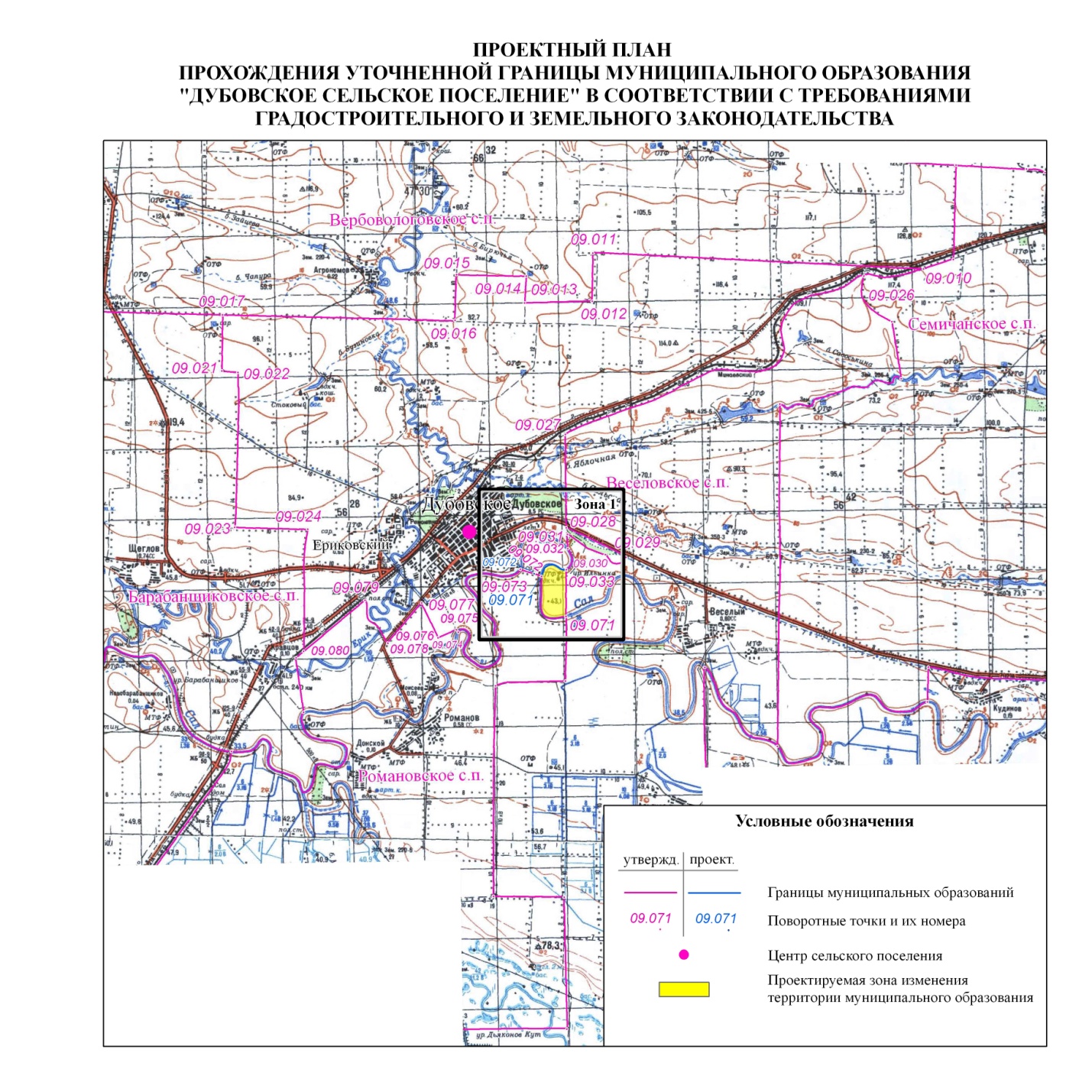 